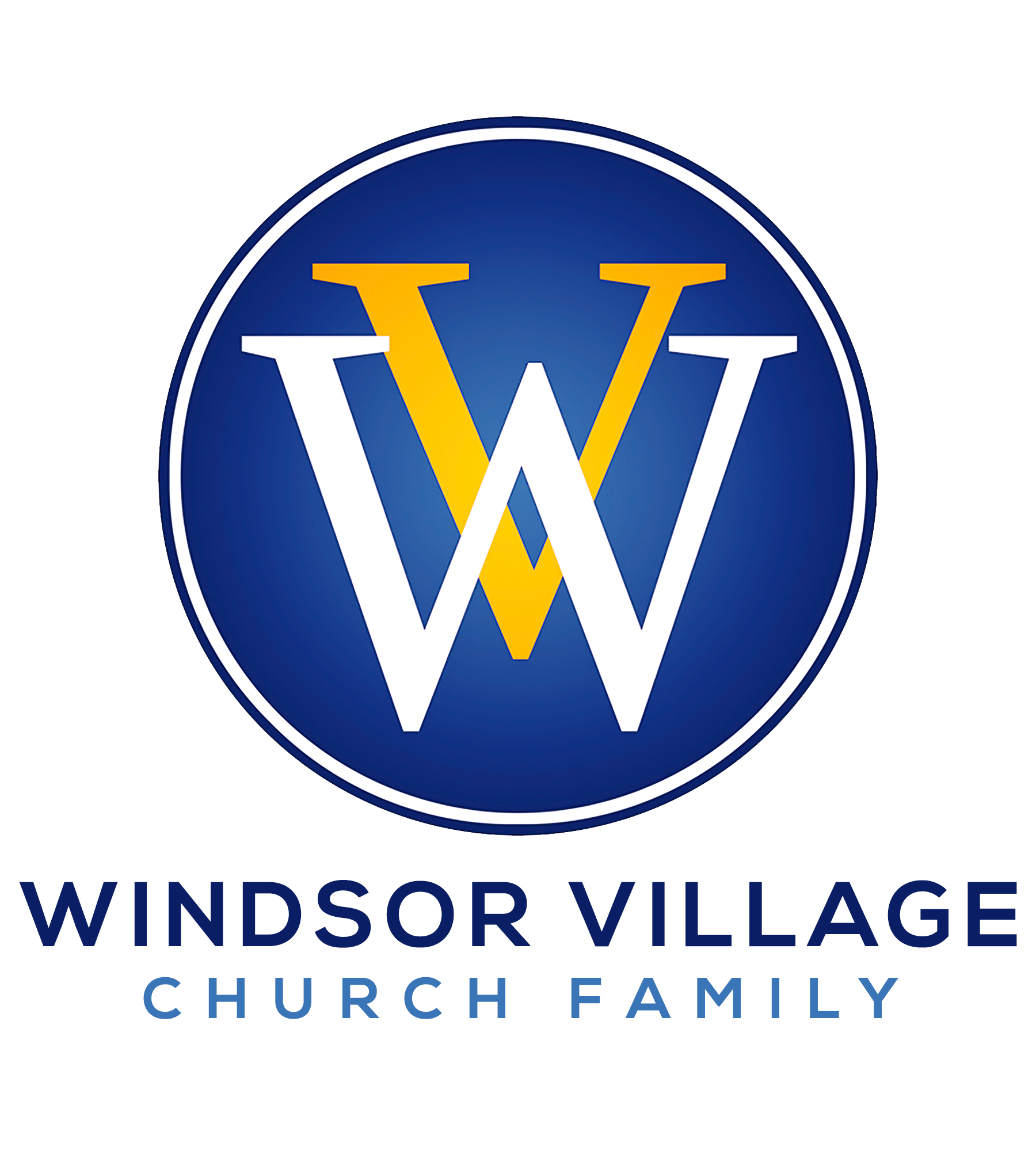  “HE Made a Believer Out of Me”Believer: A person who believes that a specified thing is effective, proper, or desirable.Believer: One who trusts in God's promises, one who is convinced that Jesus has been raised from the dead, one who has become convinced that Jesus is the Messiah and author of salvation.Can I get a witness?  Woman at the WellMephiboshethBlind BartimaeusMe and YOU!			Revelation 12:11Misinterpretation	Don't UnderstandMisrepresentation	Don't RecognizeMisinformation	Don't have the factsMisnomer	Don't have the right nameHE Rescued ME!	Romans 8:2HE Redeemed ME!	Ephesians 1:7HE Recognized ME!		Mark 16:1-7